Отчет по результатам самообследования образовательной организации по подготовке водителей: Государственное профессиональное образовательное учреждение «Коми республиканский агропромышленный техникум» за 2014год.Самообследование проведено заместителем директора по производственному обучению Туровой Н.Л.1. Оценка образовательной деятельностиОбразовательная деятельность Государственного профессионального образовательного учреждения «Коми республиканский агропромышленный техникум» соответствует требованиям Федерального закона от 10 декабря 1995 г. № 196-ФЗ «О безопасности дорожного движения»;  Федерального закона от 29 декабря 2012 г. № 273-ФЗ «Об образовании в Российской Федерации»; Примерных программ профессионального обучения водителей транспортных средств соответствующих категорий и подкатегорий, утвержденных приказом Минобрнауки России от 26.12.2013 года № 1408 (зарегистрирован Минюстом России 09.07.2014 года, регистрационный № 33026); Порядка организации и осуществления образовательной деятельности по основным программам профессионального обучения, утвержденного приказом Министерства образования и науки Российской Федерации от 18 апреля 2013 г. № 292.2. Оценка системы управления организацииУправление образовательной организацией осуществляется в соответствии с законодательством  Российской Федерации «Об образовании в Российской Федерации» и Уставом Государственное профессиональное образовательное учреждение «Коми республиканский агропромышленный техникум» директором, назначаемым на должность учредителем - Министерством образования Республики Коми. 3. Оценка содержания и качества подготовки обучающихся по профессии водитель транспортных средств за 2014 год4. Оценка организации учебного процессаОрганизация учебного процесса соответствует требованиям подготовки по: программам профессиональной подготовки водителей транспортных средств категории «В»; программам профессиональной подготовки водителей транспортных средств категории «С».и методическим рекомендациям по организации образовательного процесса по профессиональному обучению водителей транспортных средств соответствующих категорий, подкатегорий, утвержденным руководителем образовательной организации.5. Оценка качества кадрового обеспеченияПедагогические работники, реализующие программу профессионального обучения водителей транспортных средств, в том числе преподаватели учебных предметов, мастера производственного обучения, удовлетворяют квалификационным требованиям, указанным в квалификационных справочниках по соответствующим должностям.6. Оценка качества учебно-методического обеспеченияУчебно-методические материалы позволяют реализовать образовательные программы профессионального обучения водителей транспортных средств в полном объеме и представлены:примерными программами профессиональной подготовки водителей транспортных средств, утвержденными в установленном порядке;программами профессиональной подготовки водителей транспортных средств, согласованными с Госавтоинспекцией и утвержденными руководителем организации, осуществляющей образовательную деятельность;методическими рекомендациями по организации образовательного процесса, утвержденными руководителем организации, осуществляющей образовательную деятельность;материалами для проведения промежуточной и итоговой аттестации обучающихся, утвержденными руководителем организации, осуществляющей образовательную деятельность.7. Оценка  качества  библиотечно-информационного обеспеченияИмеющаяся в наличии учебная литература и учебно-наглядные пособия цифровые и мультимедийные средства обучения позволяют выполнить программы профессиональной подготовки водителей транспортных средств категории «В»; транспортных средств категории «С» в полном объеме.8. Оценка материально-технической базы8.1. Сведения о наличии  в собственности оборудованных учебных транспортных средств категории “В”Количество учебных транспортных средств, соответствующих установленным требованиям:механических категории   «В» - 5 шт., прицепов  1 штука; категории «С» -3 шт.Данное количество механических транспортных средств соответствует количеству обучающихся в год.      Сведения о мастерах производственного обучения Сведения о преподавателях учебных предметовСведения о закрытой площадке или автодромеСведения о наличии  в собственности или на ином законном основании закрытых площадок или автодромов Расписка в получении документов на государственную регистрацию от 08.10.2014г. (реквизиты правоустанавливающих документов, срок действия)Размеры закрытой площадки или автодрома  3,8га(в соответствии с  правоустанавливающими документами и итогами фактического обследования)Наличие ровного и однородного асфальто - или цементобетонное покрытия, обеспечивающее круглогодичное функционирование  на участках закрытой площадки или автодрома (в том числе автоматизированного) для первоначального обучения вождению транспортных средств, используемые для выполнения учебных (контрольных) заданий имеется.Наличие установленного по периметру ограждения, препятствующее движению по их территории транспортных средств и пешеходов, за исключением учебных транспортных средств, используемых в процессе обучения имеетсяНаличие наклонного участка (эстакады) с продольным уклоном в пределах 8–16% имеетсяРазмеры и обустройство техническими средствами организации дорожного движения обеспечивают выполнение каждого из учебных (контрольных) заданий, предусмотренных программой обучения имеется Коэффициент сцепления колес транспортного средства с покрытием не ниже 0,4 соответствует Наличие оборудования, позволяющего  разметить границы для  выполнения соответствующих заданий имеетсяПоперечный уклон, обеспечивающий водоотвод соответствуетПродольный уклон (за исключением наклонного участка) не более 100 соответствуетНаличие освещенности соответствуетНаличие перекрестка (регулируемого или нерегулируемого) имеетсяНаличие пешеходного перехода имеетсяНаличие дорожных знаков (для автодромов) имеетсяНаличие средств организации дорожного движения (для автодромов) имеетсяНаличие технических средств, позволяющих осуществлять контроль, оценку и хранение результатов выполнения учебных (контрольных) заданий в автоматизированном режиме (для автоматизированных автодромов) не предусмотреныНаличие утвержденных технических условий (для автоматизированных автодромов) не предусмотреныПредставленные сведения соответствуют требованиям, предъявляемым к автодромуСведения об оборудованных учебных кабинетах:Сведения о наличии  в собственности или на ином законном основании оборудованных учебных кабинетов оперативное управлениеКоличество оборудованных учебных кабинетов Данное количество оборудованных учебных кабинетов соответствует количеству общего числа групп. Наполняемость учебной группы не превышает 30 человек.Наличие учебного оборудования по кабинетамОборудование учебного кабинета № 13 “Основы законодательства в сфере дорожного движения” по адресу осуществления образовательной  деятельности: 168220, Республика Коми, Сыктывдинский р-н, с. Выльгорт, ул. Тимирязева, 36Перечень учебного оборудования, необходимого для осуществления образовательной деятельности по программе профессиональной  подготовки водителей транспортных средств 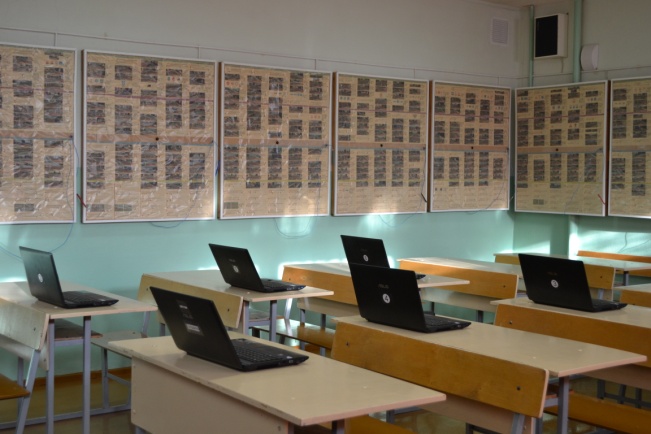 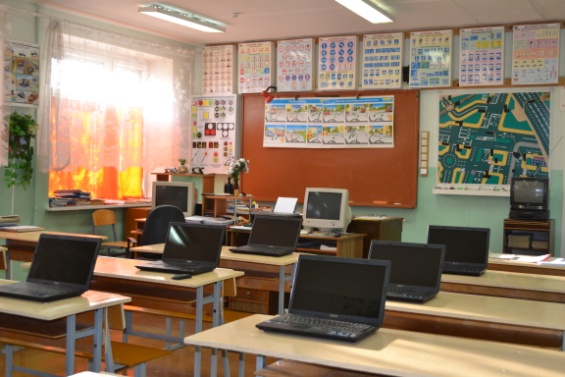 ФОТО КАБИНЕТАОборудование учебного кабинета № 2 «Тренажерный кабинет» по адресу осуществления образовательной деятельности: 168220, Республика Коми, Сыктывдинский р-н, с. Выльгорт, ул. Тимирязева, 36Перечень учебного оборудования, необходимого для осуществления образовательной деятельности по программе профессиональной  подготовки водителей транспортных средств           ФОТО КАБИНЕТА             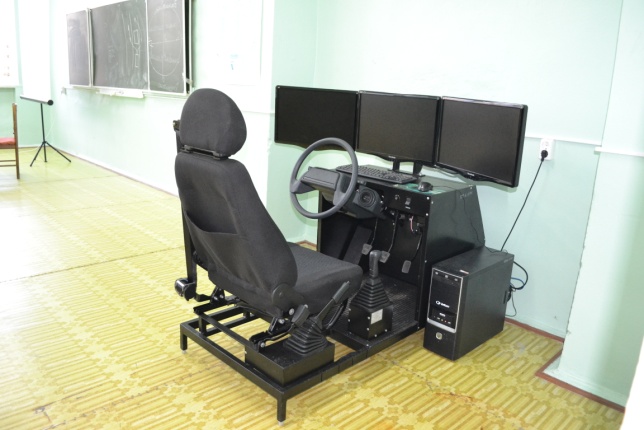 Оборудование учебного кабинета № 2 «Первая помощь при дорожно-транспортном происшествии» по адресу осуществления образовательной деятельности: 168220, Республика Коми, Сыктывдинский р-н, с. Выльгорт, ул. Тимирязева, 36Перечень учебного оборудования, необходимого для осуществления образовательной деятельности по программе профессиональной  подготовки водителей транспортных средств ФОТО КАБИНЕТА   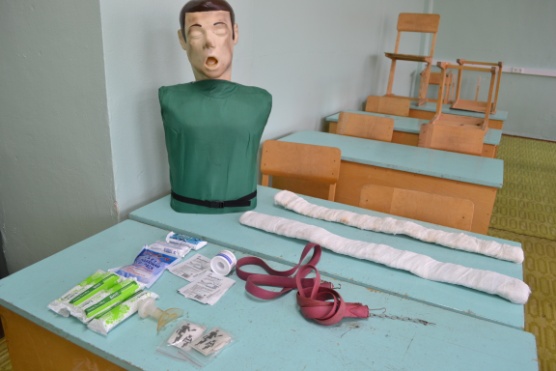 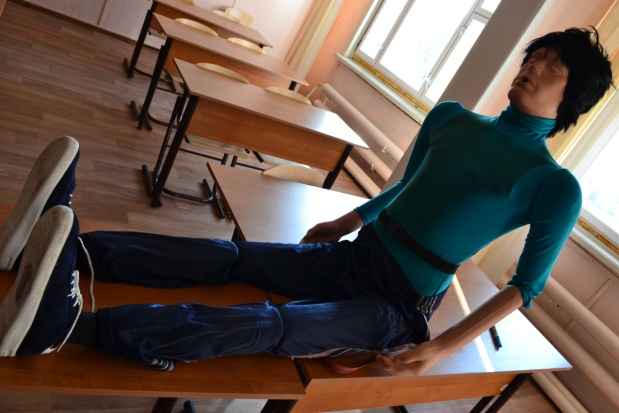 Оборудование учебного кабинета № 5 Устройство легковых автомобилей» по адресу осуществления образовательной  деятельности: 168220, Республика Коми, Сыктывдинский р-н, с. Выльгорт, ул. СПТУ-2, д.2Перечень учебного оборудования, необходимого для осуществления образовательной деятельности по программе профессиональной  подготовки водителей транспортных средств                    ФОТО КАБИНЕТА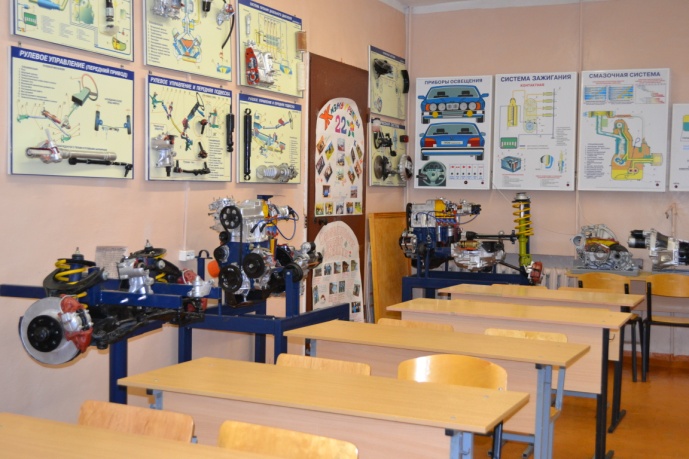 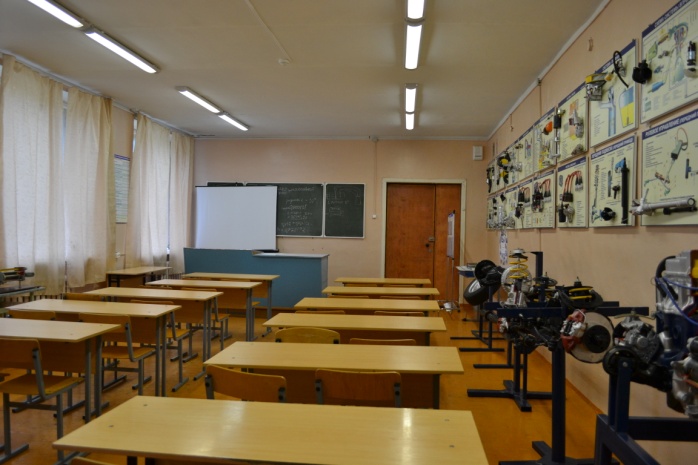 Оборудование учебного кабинета № 4 Устройство грузовых автомобилей» по адресу осуществления образовательной  деятельности: 168220, Республика Коми, Сыктывдинский р-н, с. Выльгорт, ул. СПТУ-2, д.2Перечень учебного оборудования, необходимого для осуществления образовательной деятельности по программе профессиональной  подготовки водителей транспортных средств ФОТО КАБИНЕТА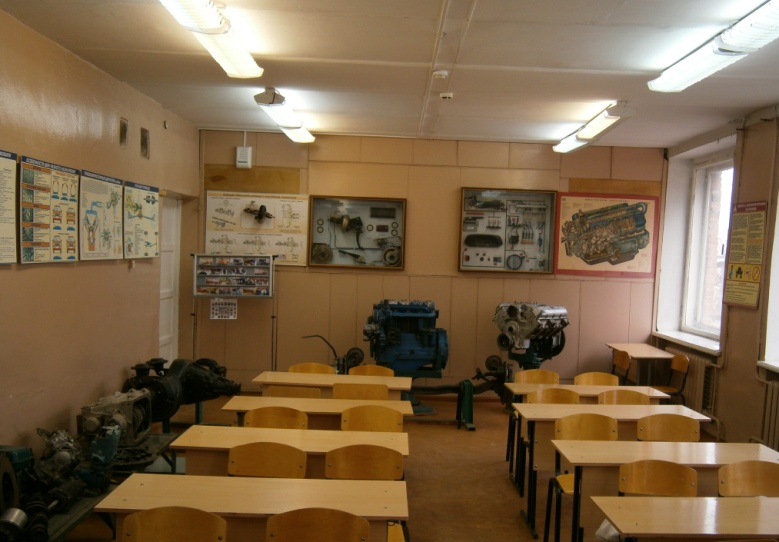 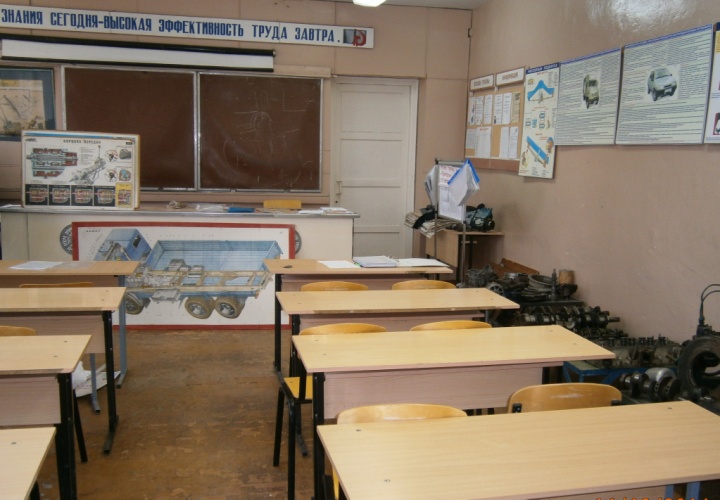 Оборудование учебной кабинета №25 «Психофизиологические основы деятельности водителя»  по адресу осуществления образовательной  деятельности: 168220, Республика Коми, Сыктывдинский р-н, с. Выльгорт, ул. Тимирязева, 36Перечень учебного оборудования, необходимого для осуществления образовательной деятельности по программе профессиональной  подготовки водителей транспортных средств ФОТО КАБИНЕТА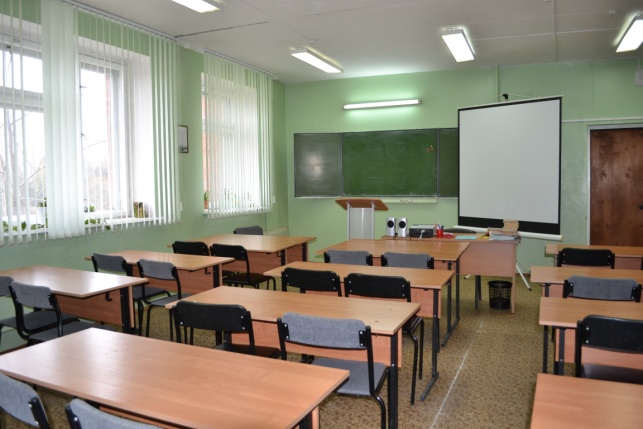 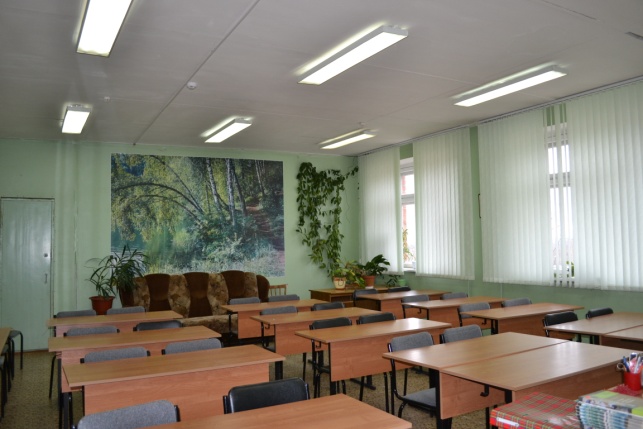 Информационно-методические и иные материалы:Учебный план имеетсяКалендарный учебный график имеетсяМетодические материалы и разработки:соответствующая рабочая программа профессиональной подготовки (переподготовки) водителей транспортных средств, утвержденная в установленном порядке имеется образовательная программа подготовки (переподготовки) водителей, согласованная с Госавтоинспекцией и утвержденная  руководителем организации, осуществляющей образовательную деятельность методические рекомендации по организации образовательного процесса, утвержденные руководителем организации, осуществляющей образовательную деятельность имеютсярасписание занятий имеетсяСхемы учебных маршрутов, утвержденных организацией, осуществляющей образовательную деятельность (за исключением программ подготовки  водителей транспортных средств категорий  «А») имеютсяСведения об оборудовании и технических средствах обучения:Тренажер (при наличии) механические 1 шт,  компьютеризированные 1 шт.Марка, модель «Forward V10 3ХХ»-1 шт.Автомобильный парк насчитывает 5 легковых автомобилей следующих марок: ВАЗ 2107 – 4 ед,  DAEWOOMATIZ.3 грузовых автомобиля марки: КАМАЗ 355102; ЗИЛ СААЗ 4546; ГАЗ 33104.      Соответствие требованиям Федерального закона «О безопасности дорожного движения»Проведение мероприятий, направленных на обеспечение соответствия технического состояния транспортных средств требованиям безопасности дорожного движения и запрещения допуска транспортных средств к эксплуатации при наличии у них неисправностей, угрожающих безопасности дорожного движения ежедневные осмотры технического состояния учебных автомобилей. Прохождение ежегодных государственных технических осмотров. Проведение предрейсовых осмотровМедицинское обеспечение безопасности дорожного движения: ежедневный предрейсовый и послерейсовый медицинский осмотры. __________________________________Вывод о результатах самообследования:На основании представленных данных можно сделать следующий вывод, что в ГПОУ «Коми республиканский агропромышленный  техникум» организация учебного процесса, кадровый состав,  учебно-методическое и материально-техническое обеспечение в основном соответствует существующим нормативным требованиям по профессиональной подготовке водителей транспортных средств категории «В», «С».Отчет составила: 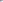 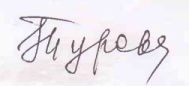 Заместитель директора по производственной работе                                          Турова Н.Л.Количество обучающихсяДопущенок квалифика-ционномуэкзаменуДопущенок квалифика-ционномуэкзаменуСдали квалификационный экзаменСдали квалификационный экзаменСдали квалификационный экзаменСдали квалификационный экзаменСдали квалификационный экзаменСдали квалификационный экзаменСдали квалификационный экзаменСдали квалификационный экзаменНе сдали квалифи-кационный экзаменНе сдали квалифи-кационный экзаменСдали экзаменв ГИБДДс первого разаСдали экзаменв ГИБДДс первого разаКоличество обучающихсяДопущенок квалифика-ционномуэкзаменуДопущенок квалифика-ционномуэкзаменуВсегоВсегоИз них с оценкамиИз них с оценкамиИз них с оценкамиИз них с оценкамиИз них с оценкамиИз них с оценкамиНе сдали квалифи-кационный экзаменНе сдали квалифи-кационный экзаменСдали экзаменв ГИБДДс первого разаСдали экзаменв ГИБДДс первого разаКоличество обучающихсяДопущенок квалифика-ционномуэкзаменуДопущенок квалифика-ционномуэкзаменуВсегоВсегоотличноотличнохорошохорошоудовлудовлНе сдали квалифи-кационный экзаменНе сдали квалифи-кационный экзаменСдали экзаменв ГИБДДс первого разаСдали экзаменв ГИБДДс первого разаКоличество обучающихсячел%чел%чел%чел%чел%чел%чел%Категория «В»9085948088334455314110112527Категория «С»771007100--685114--571СведенияНомер по порядкуНомер по порядкуНомер по порядкуНомер по порядкуНомер по порядкуНомер по порядкуНомер по порядкуНомер по порядкуСведения12345678Марка, модельВАЗ 2107ВАЗ 2107ВАЗ 2107DAEWOOMATIZВАЗ 2107КАМАЗ 355102ЗИЛ СААЗ 4546ГАЗ 33104Тип транспортного средстваЛЕГКОВОЙ СЕДАНЛЕГКОВОЙ СЕДАНЛЕГКОВОЙ СЕДАНЛЕГКОВОЙ ЛЕГКОВОЙ СЕДАНГРУЗОВОЙ САМОСВАЛГРУЗОВОЙ САМОСВАЛГРУЗОВОЙ БОРТОВОЙКатегория транспортного средстваВВВВВСССГод выпуска20012008200620112003198620122007Государственный регистрационный  знакВ150ЕР 11В883HХ 11В431HК 11O677КО 11В630КТ 11В156ВХ 11О662HM 11В846HХ 11Регистрационные  документы ++++++++Собственность или иное законное основание владения  транспортным средствомСОБСТВЕН.СОБСТВЕНСОБСТВЕНСОБСТВЕНСОБСТВЕНСОБСТВЕНСОБСТВЕНСОБСТВЕНТехническое состояние  в соответствии с п. 3 Основных положенийИСПРАВЕНИСПРАВЕНИСПРАВЕНИСПРАВЕНИСПРАВЕНИСПРАВЕНИСПРАВЕНИСПРАВЕННаличие тягово-сцепного (опорно-сцепного) устройства -----+++Тип трансмиссии (автоматическая или механическая)МЕХАНИЧ.МЕХАНИЧ.МЕХАНИЧ.МЕХАНИЧ.МЕХАНИЧ.МЕХАНИЧ.МЕХАНИЧ.МЕХАНИЧ.Дополнительные педали в соответствии с  п. 5  Основных положений УСТАНОВЛЕНУСТАНОВЛЕНУСТАНОВЛЕНУСТАНОВЛЕНУСТАНОВЛЕНУСТАНОВЛЕНУСТАНОВЛЕНУСТАНОВЛЕНЗеркала заднего вида для обучающего вождению в соответствии с  п. 5 Основных положений УСТАНОВЛЕНУСТАНОВЛЕНУСТАНОВЛЕНУСТАНОВЛЕНУСТАНОВЛЕНУСТАНОВЛЕНУСТАНОВЛЕНУСТАНОВЛЕНОпознавательный знак «Учебное транспортное средство» в соответствии с п. 8  Основных положений УСТАНОВЛЕНУСТАНОВЛЕНУСТАНОВЛЕНУСТАНОВЛЕНУСТАНОВЛЕНУСТАНОВЛЕНУСТАНОВЛЕНУСТАНОВЛЕННаличие информации о внесении изменений в конструкцию ТС в регистрационном документеИЗМЕНЕНИЯВНЕСЕНЫИЗМЕНЕНИЯВНЕСЕНЫИЗМЕНЕНИЯВНЕСЕНЫИЗМЕНЕНИЯВНЕСЕНЫИЗМЕНЕНИЯВНЕСЕНЫИЗМЕНЕНИЯВНЕСЕНЫИЗМЕНЕНИЯВНЕСЕНЫИЗМЕНЕНИЯВНЕСЕНЫСтраховой  полис  ОСАГО (номер, дата выдачи, срок действия, страховая организация)Серия ССС№ 066684928631.03.2014г., 31.03.2014-30.03.2015, ООО «РОСГОССТРАХ»Серия ССС№ 065702097528.10.2013г., 28.10.2013-27.10.2014, ООО «РОСГОССТРАХ»Серия ССС№ 066683496531.01.2014г., 01.02.2014-31.01.2015, ООО «РОСГОССТРАХ»Серия ССС№ 066682563415.01.2014г., 15.01.2014-14.01.2015, ООО «РОСГОССТРАХ»Серия ССС№ 066682572922.01.2014г., 04.02.2014-03.02.2015, ООО «РОСГОССТРАХ»Серия ССС№ 067346643821.05.2014г., 28.05.2014-27.05.2015, ООО «РОСГОССТРАХ»Серия ССС№ 067348446023.07.2014г., 23.07.2014-22.07.2015, ООО «РОСГОССТРАХ»Серия ССС№ 067346643721.05.2014г., 21.05.2014-20.05.2015, ООО «РОСГОССТРАХ»Технический осмотр (дата прохождения, срок действия)22.04.2014г.до 21.04.2015г.09.10.2012г.до 09.10.2014г. 22.04.2014г.до 21.04.2015г.до 03.2015г.02.06.2014г.до 03.06.2015г.05.08.2014г.до 05.08.2015г.26.03.2014г.до 26.03.2015г.07.02.2014г.до 07.02.2015 Соответствует (не соответствует) установленным требованиям СООТВЕТСТВ.СООТВЕТСТВ.СООТВЕТСТВ.СООТВЕТСТВ.СООТВЕТСТВ.СООТВЕТСТВ.СООТВЕТСТВ.СООТВЕТСТВ.Оснащение тахографами (для ТС категории «D», подкатегории «D1»)--------Ф. И. О.Серия, № водительского удостоверения,дата выдачиРазрешенные категории, подкатегории ТСДокумент на право обучения вождению ТС данной категории, подкатегорииУдостоверение о повышении квалификации (не реже чем один раз в три года)Оформлен в соответствии с трудовым законодательством (состоит в штате или иное)Поздеев Василий МихайловичСерия 11 ОЕ№ 03841326.03.2012г.В, ССвидетельствоСерия М №000296 от 23 января.2013г.Удостоверение2011г.штатКабаковЕвгений ВладимировичСерия 29ОА  № 46642203.05.2012г.А, В, ССвидетельствоСерия М №000364 от 17.01.2014г.Диплом - 2010г.Удостоверение2011г.штатТуркинВячеслав ВладимировичСерия 11 YH№ 74291918.03.2011г.В, С, ЕСвидетельствоСерия М №000297 от 23 января.2013г.Диплом - 2011г.Удостоверение2011г.штатКостромин Александр ВасильевичСерия 11 10 № 44978108.08.2012г.В, ССвидетельствоСерия М №000367 от 17.01.2014г.-штатФомин Алексей ИвановичСерия 11 ОВ № 406442В, СУдостоверениеСерия МУ № 00258от 16.09.2014г.Диплом-2012г.штатФ. И. О.Ф. И. О.Учебный предметУчебный предметДокумент о высшем  или среднем профессиональном образовании по направлению подготовки "Образование и педагогика" или в области, соответствующей преподаваемому предмету,  либо о высшем или среднем профессиональном образовании и дополнительное профессиональное образование по направлению деятельностиДокумент о высшем  или среднем профессиональном образовании по направлению подготовки "Образование и педагогика" или в области, соответствующей преподаваемому предмету,  либо о высшем или среднем профессиональном образовании и дополнительное профессиональное образование по направлению деятельностиУдостоверение о повышении квалификации (не реже чем один раз в три года)Удостоверение о повышении квалификации (не реже чем один раз в три года)Оформлен в соответствии с трудовым законодательством (состоит в штате или иное)Оформлен в соответствии с трудовым законодательством (состоит в штате или иное)Юхнин Алексей ВладимировичЮхнин Алексей Владимирович- Основы законодательства в сфере дорожного движения;- Основы управления транспортными средствами;-Устройство и техническое обслуживание транспортных средств категорий «В», «С» как объектов управления;- Основы управления транспортными средствами категории «С»-Организация и выполнение грузовых перевозок автомобильным транспортом;- Организация и выполнение грузовых перевозок автомобильным транспортом- Организация и выполнение пассажирских перевозок автомобильным транспортом- Основы законодательства в сфере дорожного движения;- Основы управления транспортными средствами;-Устройство и техническое обслуживание транспортных средств категорий «В», «С» как объектов управления;- Основы управления транспортными средствами категории «С»-Организация и выполнение грузовых перевозок автомобильным транспортом;- Организация и выполнение грузовых перевозок автомобильным транспортом- Организация и выполнение пассажирских перевозок автомобильным транспортомДиплом ДВС № 0172522Учитель технологии и предпринимательстваДиплом ДВС № 0172522Учитель технологии и предпринимательстваУдостоверение ст. мастера о допускеУдостоверение № 465 от 13.07.2012г.Удостоверение №5от 30.03.2012г.Удостоверение ст. мастера о допускеУдостоверение № 465 от 13.07.2012г.Удостоверение №5от 30.03.2012г.штатштатКитюх Вячеслав ИвановичКитюх Вячеслав Иванович- Основы законодательства в сфере дорожного движения;- Основы управления транспортными средствами;-Устройство и техническое обслуживание транспортных средств категорий «В», «С» как объектов управления;- Основы управления транспортными средствами категории «С»-Организация и выполнение грузовых перевозок автомобильным транспортом;- Организация и выполнение грузовых перевозок автомобильным транспортом- Организация и выполнение пассажирских перевозок автомобильным транспортом- Основы законодательства в сфере дорожного движения;- Основы управления транспортными средствами;-Устройство и техническое обслуживание транспортных средств категорий «В», «С» как объектов управления;- Основы управления транспортными средствами категории «С»-Организация и выполнение грузовых перевозок автомобильным транспортом;- Организация и выполнение грузовых перевозок автомобильным транспортом- Организация и выполнение пассажирских перевозок автомобильным транспортомДиплом Б-1 № 154679Учитель общетехнических дисциплинДиплом Б-1 № 154679Учитель общетехнических дисциплинУдостоверение2012Удостоверение2012штатштатКочан Виталий НиколаевичКочан Виталий Николаевич-Первая помощь при  дорожно-транспортном происшествии-Первая помощь при  дорожно-транспортном происшествииДиплом СБ № 500061824.06.2004г.Лечебное делоДиплом СБ № 500061824.06.2004г.Лечебное делоСертификатА № 3750752от 11.12.2009г.СертификатА № 3750752от 11.12.2009г.совместительсовместительНеверовская, Елена ГеннадьевнаНеверовская, Елена Геннадьевна-Психофизиологические основы деятельности водителя-Психофизиологические основы деятельности водителяДиплом КБ № 2867528.06.2011г.Педагог-психологДиплом КБ № 2867528.06.2011г.Педагог-психологУдостоверение от 29.10 2011г.Удостоверение от 29.10 2011г.штатштат№ п/пПо какому адресу осуществления образовательной деятельности находится оборудованный учебный кабинетПлощадь  (кв. м)Количество посадочных мест№13 «Основы законодательства в сфере дорожного движения»168220, Республика Коми, Сыктывдинский р-н, с. Выльгорт,ул. Тимирязева, 36168220, Республика Коми, Сыктывдинский р-н, с. Выльгорт,ул. СПТУ-2, д. 268,630№5 «Устройство легковых автомобилей»168220, Республика Коми, Сыктывдинский р-н, с. Выльгорт,ул. Тимирязева, 36168220, Республика Коми, Сыктывдинский р-н, с. Выльгорт,ул. СПТУ-2, д. 263,430№4 «Устройство грузового автомобиля»168220, Республика Коми, Сыктывдинский р-н, с. Выльгорт,ул. Тимирязева, 36168220, Республика Коми, Сыктывдинский р-н, с. Выльгорт,ул. СПТУ-2, д. 265,530№2 «Тренажерный кабинет»168220, Республика Коми, Сыктывдинский р-н, с. Выльгорт,ул. Тимирязева, 36168220, Республика Коми, Сыктывдинский р-н, с. Выльгорт,ул. СПТУ-2, д. 261,830№2 «Первая помощь при дорожно-транспортном происшествии»168220, Республика Коми, Сыктывдинский р-н, с. Выльгорт,ул. Тимирязева, 36168220, Республика Коми, Сыктывдинский р-н, с. Выльгорт,ул. СПТУ-2, д. 261,830№ 25 «Психофизиологические основы деятельности водителя»168220, Республика Коми, Сыктывдинский р-н, с. Выльгорт,ул. Тимирязева, 36168220, Республика Коми, Сыктывдинский р-н, с. Выльгорт,ул. СПТУ-2, д. 271,030Наименование учебного оборудованияЕдиницаизмеренияКоличествоНаличиеОборудование и технические средства обученияОборудование и технические средства обученияОборудование и технические средства обученияОборудование и технические средства обученияКомпьютер с соответствующим программным обеспечениемкомплект111Мультимедийный проекторкомплект11Экран (монитор, электронная доска)комплект11Магнитная доска со схемой населенного пунктакомплект1мультимедийные слайдыУчебно-наглядные пособияУчебно-наглядные пособияУчебно-наглядные пособияУчебно-наглядные пособияОсновы законодательства в сфере дорожного движенияДорожные знакикомплект11Дорожная разметка комплект11Опознавательные и регистрационные знакикомплект1мультимедийные слайдыСредства регулирования дорожного движениякомплект11Сигналы регулировщикакомплект11Применение аварийной сигнализации и знака аварийной остановкикомплект11Начало движения, маневрирование. Способы разворотакомплект11Расположение транспортных средств на проезжей части комплект11Остановка и стоянка комплект11Проезд перекрестковкомплект11Проезд пешеходных переходов, и мест остановок маршрутных транспортных средствкомплект11Движение через железнодорожные путикомплект11Движение по автомагистралямкомплект1мультимедийные слайдыДвижение в жилых зонахкомплект1мультимедийные слайдыПеревозка пассажиров комплект1мультимедийные слайдыПеревозка грузовкомплект1мультимедийные слайдыНеисправности и условия, при которых запрещается эксплуатация транспортных средствкомплект1мультимедийные слайдыОтветственность за правонарушения в области дорожного движениякомплект1мультимедийные слайдыСтрахование автогражданской ответственностикомплект1мультимедийные слайдыПоследовательность действий при ДТПкомплект1мультимедийные слайдыМагнитная доска  со схемой  населенного пунктакомплект11Психофизиологические основы деятельности водителяПсихофизиологические основы деятельности водителяПсихофизиологические основы деятельности водителяПсихофизиологические основы деятельности водителяПознавательные  функции, системы восприятия и психомоторные навыки. (Психофизиологические особенности деятельности водителя)комплект1Мультимедийный демонстрационный  материал Этические основы  деятельности водителя (воздействие на поведение водителя психотропных, наркотических веществ, алкоголя и медицинских препаратов)комплект1Мультимедийный демонстрационный  материал Основы эффективного общениякомплект1Мультимедийный демонстрационный  материалЭмоциональное состояние  и профилактика конфликтовкомплект1Мультимедийный демонстрационный  материалСаморегуляция и профилактика конфликтакомплект1Мультимедийный демонстрационный  материалОсновы управления транспортными средствамиОсновы управления транспортными средствамиОсновы управления транспортными средствамиОсновы управления транспортными средствамиСложные дорожные условиякомплект1мультимедийные слайдыВиды и причины ДТПкомплект1мультимедийные слайдыТипичные опасные ситуациикомплект1Мультимедийный дискСложные метеоусловиякомплект1Мультимедийный дискДвижение в темное время сутоккомплект1Мультимедийный дискСпособы торможения комплект1Мультимедийный дискДействия водителя в критических ситуацияхкомплект1мультимедийные слайдыУправление автомобилем в нештатных ситуацияхкомплект1мультимедийные слайдыПрофессиональная надежность водителякомплект1мультимедийные слайдыБезопасность пассажиров транспортных средствмультимедийные слайды, видеороликиБезопасность пешеходов и велосипедистовмультимедийные слайды, видеороликиТипичные ошибки пешеходовмультимедийные слайды, видеороликиНаименование учебного оборудованияЕдиницаизмеренияКоличествоНаличиеОборудование и технические средства обученияОборудование и технические средства обученияОборудование и технические средства обученияОборудование и технические средства обученияТренажер электронныйштук11Тренажер механическийштук11Тренажер для выработки моторных навыков руленияштук111Детское удерживающее устройствоштук11Гибкое связующее звено (буксировочный трос)штук11Тягово-сцепное устройствоштук11Мультимедийный проекторштук11Учебно-наглядные пособияУчебно-наглядные пособияУчебно-наглядные пособияУчебно-наглядные пособияСигналы регулировщика есть в каб13комплект11Обгон, опережение, встречный разъездкомплект11Основы управления транспортными средствамиОсновы управления транспортными средствамиОсновы управления транспортными средствамиОсновы управления транспортными средствамиПосадка водителя за рулем. Экипировка водителяштук11Тормозной и остановочный путь штук11Силы, действующие на транспортное средствоштук11Дистанция и боковой интервал. Организация наблюдения  в процессе управления транспортным средствомштук11Влияние дорожных условий на безопасность движенияштук11Безопасное прохождение поворотовштук11Наименование учебного оборудованияЕдиницаизмеренияКоличествоНаличиеОборудованиеОборудованиеОборудованиеОборудованиеТренажер-манекен взрослого пострадавшего (голова, торс) с выносным электрическим контролером для отработки приемов сердечно-легочной реанимациикомплект11Тренажер-манекен взрослого пострадавшего (голова, торс) без контролера для отработки приемов сердечно-легочной реанимациикомплект11Тренажер-манекен взрослого пострадавшего для отработки приемов удаления инородного тела из верхних дыхательных путейкомплект11Расходный материал для тренажеров (запасные лицевые маски, запасные "дыхательные пути", пленки с клапаном для проведения искусственной вентиляции легких)комплект12Мотоциклетный шлемшт.11Расходные материалыРасходные материалыРасходные материалыРасходные материалыАптечка первой помощи (автомобильная)комплект88Табельные средства для оказания первой помощи. Устройства для проведения искусственной вентиляции легких: лицевые маски с клапаном различных моделей. Средства для временной остановки кровотечения - жгуты. Средства иммобилизации для верхних, нижних конечностей, шейного отдела позвоночника (шины). Перевязочные средства (бинты, салфетки, лейкопластырь)комплект11Подручные материалы, имитирующие носилочные средства, средства для остановки кровотечения, перевязочные средства, иммобилизирующие средствакомплект11Учебные пособия по первой помощи пострадавшим в дорожно-транспортных происшествиях для водителейкомплект1818Наименование учебного оборудованияЕдиницаизмеренияКоличествоНаличиеНаличиеОборудование и технические средства обученияОборудование и технические средства обученияОборудование и технические средства обученияОборудование и технические средства обученияОборудование и технические средства обученияКомпьютер с соответствующим программным обеспечениемкомплект111Мультимедийный проекторкомплект111Экран (монитор)комплект111Применение аварийной сигнализации и знака аварийной остановки комплект1стендстендОрганизация и выполнение  перевозок автомобильным транспортомОрганизация и выполнение  перевозок автомобильным транспортомОрганизация и выполнение  перевозок автомобильным транспортомОрганизация и выполнение  перевозок автомобильным транспортомОрганизация и выполнение  перевозок автомобильным транспортомНормативные правовые акты, определяющие порядок перевозки грузов автомобильным транспортомкомплект1мультимедийные слайдымультимедийные слайдыОрганизация и выполнение грузовых перевозок автомобильным транспортомкомплект1мультимедийные слайдымультимедийные слайдыОрганизация и выполнение пассажирских перевозок автомобильным транспортомкомплект1мультимедийные слайдымультимедийные слайдыНормативное правовое обеспечение пассажирских перевозок автомобильным транспортомкомплект1мультимедийные слайдымультимедийные слайдыОборудование:Комплект плакатов по устройству автомобилей. Комплект стендов по устройству автомобилей. Учебное оборудование по устройству автомобилей.Комплект плакатов по устройству автомобилей. Комплект стендов по устройству автомобилей. Учебное оборудование по устройству автомобилей.Комплект плакатов по устройству автомобилей. Комплект стендов по устройству автомобилей. Учебное оборудование по устройству автомобилей.Комплект плакатов по устройству автомобилей. Комплект стендов по устройству автомобилей. Учебное оборудование по устройству автомобилей.Комплект плакатов по устройству автомобилей. Комплект стендов по устройству автомобилей. Учебное оборудование по устройству автомобилей.Устройство и техническое обслуживание транспортных средств категории «В» как объектов управленияУстройство и техническое обслуживание транспортных средств категории «В» как объектов управленияУстройство и техническое обслуживание транспортных средств категории «В» как объектов управленияУстройство и техническое обслуживание транспортных средств категории «В» как объектов управленияУстройство и техническое обслуживание транспортных средств категории «В» как объектов управленияОбщее устройство и маркировка аккумуляторных батарейкомплект1макетмакетОбщее устройство и принцип работы генераторакомплект1макетмакетОбщее устройство и принцип работы стартеракомплект1макетмакетОбщее устройство и принцип работы бесконтактной и микропроцессорной систем зажиганиякомплект1макетмакетГорюче-смазочные  материалы и специальные   жидкостикомплект1Наглядное пособиеНаглядное пособиеУстройство и техническое обслуживание транспортных средств категории «В» как объектов управленияУстройство и техническое обслуживание транспортных средств категории «В» как объектов управленияУстройство и техническое обслуживание транспортных средств категории «В» как объектов управленияУстройство и техническое обслуживание транспортных средств категории «В» как объектов управленияГорюче-смазочные материалы и специальные жидкостикомплект1мультимедийные слайдыУстройство и техническое обслуживание транспортных средств категории «В» как объектов управленияУстройство и техническое обслуживание транспортных средств категории «В» как объектов управленияУстройство и техническое обслуживание транспортных средств категории «В» как объектов управленияУстройство и техническое обслуживание транспортных средств категории «В» как объектов управленияКонструкции и маркировка автомобильных шинкомплект1мультимедийные слайдыКонтрольный осмотр и ежедневное техническое обслуживание автомобиля и прицепакомплект1Учебно-производственная мастерскаяНаименование учебного оборудованияЕдиницаизмеренияКоличествоНаличиеУстройство и техническое обслуживание транспортных средств категории «С» как объекта управленияУстройство и техническое обслуживание транспортных средств категории «С» как объекта управленияУстройство и техническое обслуживание транспортных средств категории «С» как объекта управленияУстройство и техническое обслуживание транспортных средств категории «С» как объекта управленияОбщее устройство автомобилякомплект1мультимедийные слайдыОбщее устройство и принцип работы двигателякомплект1плакатыОбщее устройство и принцип работы сцеплениякомплект1плакатыПередняя и задняя подвескикомплект1модельОбщее устройство и принцип работы тормозных системкомплект1модель Наименование учебного оборудованияЕдиницаизмеренияКоличествоНаличиеОборудованиеОборудованиеОборудованиеОборудованиеТренажер-манекен взрослого пострадавшего (голова, торс) с выносным электрическим контролером для отработки приемов сердечно-легочной реанимациикомплект11Тренажер-манекен взрослого пострадавшего (голова, торс) без контролера для отработки приемов сердечно-легочной реанимациикомплект11Тренажер-манекен взрослого пострадавшего для отработки приемов удаления инородного тела из верхних дыхательных путейкомплект11Расходный материал для тренажеров (запасные лицевые маски, запасные "дыхательные пути", пленки с клапаном для проведения искусственной вентиляции легких)комплект12Мотоциклетный шлемшт.11Расходные материалыРасходные материалыРасходные материалыРасходные материалыАптечка первой помощи (автомобильная)комплект88Табельные средства для оказания первой помощи. Устройства для проведения искусственной вентиляции легких: лицевые маски с клапаном различных моделей. Средства для временной остановки кровотечения - жгуты. Средства иммобилизации для верхних, нижних конечностей, шейного отдела позвоночника (шины). Перевязочные средства (бинты, салфетки, лейкопластырь)комплект11Подручные материалы, имитирующие носилочные средства, средства для остановки кровотечения, перевязочные средства, иммобилизирующие средствакомплект11Учебные пособия по первой помощи пострадавшим в дорожно-транспортных происшествиях для водителейкомплект1818